COMPRENSIÓN LECTORA AL HOGAR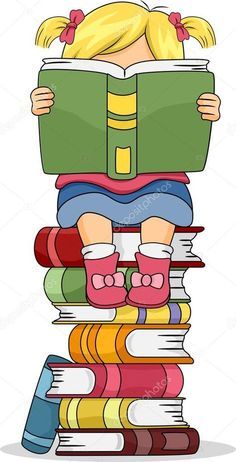 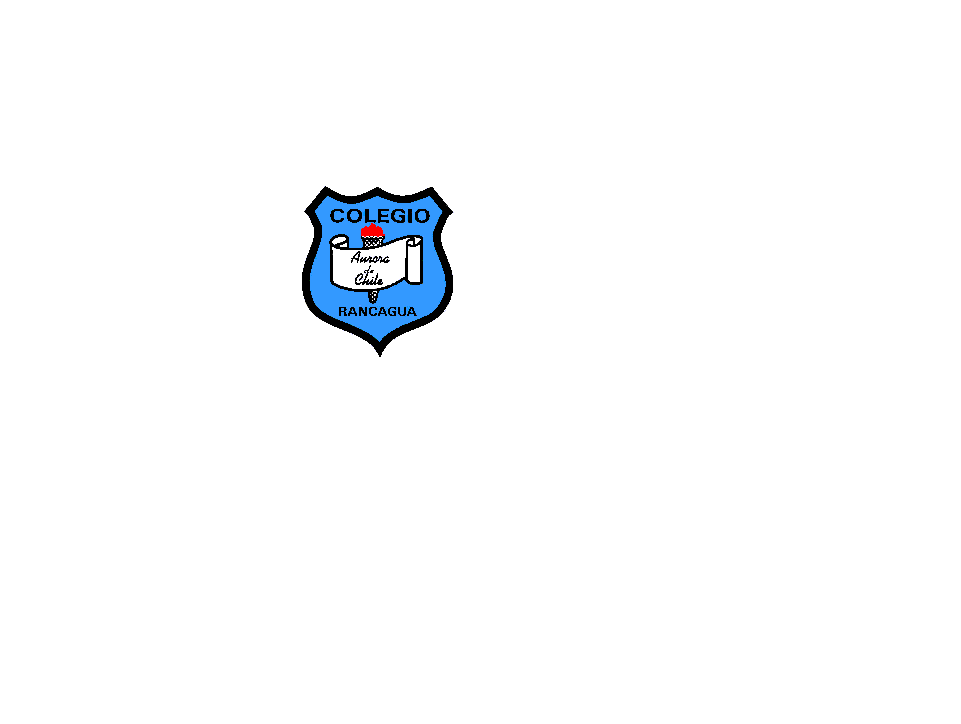 “No dejes para mañana lo que puedes leer hoy”Profesora: Jimena Zech P.NOMBRE:………………………………………………………………………………………………………………………CURSO:……………………	FECHA:………………………………………………………………………………………NOTA: …………………….	FIRMA APODERADO:…………………………………………………………………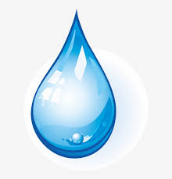                     La importancia del aguaEl agua es uno de los elementos más importantes que se encuentran en la naturaleza. Esta es necesaria para la producción de la vida y es fundamental para llevar a cabo el buen funcionamiento de los procesos biológicos.El 70% de la constitución de los seres vivos está compuesta por agua, esto puede variar ya que no todos poseen la misma cantidad (los vegetales suelen tener más agua que los animales).El agua es un componente indispensable para la vida en el planeta tierra ya que no solo sirve para beber, sino que además la encontramos en: ríos, lagos, océanos y el mar; estos recursos son importantes para el correcto funcionamiento de   los ecosistemas. Este líquido vital interviene en la mayor parte de los procesos metabólicos que realizan los seres vivos; también forma parte en la fotosíntesis y es el hábitat de una gran variedad de plantas y animales, además de que ayuda a regular el clima en las diferentes regiones del planeta Tierra.Para los seres humanos, el agua no solo es crucial en los procesos biológicos, sino que intervine en la generación de recursos como la electricidad y es parte indispensable en actividades como la ganadería, y la agricultura, por lo que es un factor determinante en la economía de los países.Por todo esto y más, es importante cuidar de este recurso natural no renovable y crear consciencia del buen uso que se le debe dar.RESPONDE LAS SIGUIENTES PREGUNTAS, DE ACUERDO A INFORMACIÓN ENTREGADA POR TEXTO LEÍDO.	1.- ¿Dónde se encuentra el agua?2.- ¿Para qué sirve el agua?           3.- ¿Para qué es necesaria el agua?	4.- Basándote en el texto, nombra dos consecuencias que tendríamos si nos llegara a faltar el agua. (vuelve a leer nuevamente los párrafos 3 y 4).a.-________________________________________________________________________________b.-________________________________________________________________________________MARCA LA ALTERNATIVA CORRECTA	5.- En el texto se puede leer que el ser humano en su constitución tiene 70% de agua, esto puede indicar que las plantas pueden tener en relación al agua:Menos del 70%Entre un 60% y un 70%Más del 70%La mitad que el ser humano6.- Recurso no renovable quiere decir:Que cada cierto tiempo se renuevaQue se puede agotarQue nunca se acabaráQue hay bastante cantidad7.- La fotosíntesis es un proceso que realiza:Las plantasLas plantas y los animalesTodo ser vivoSolo el ser humano.